GUÍA EVALUADA DE RESUMEN UNIDAD 0 TERCERO BASICOGuía n°  2 Historia, Geografia y C. SocialesFecha de envío, 24/03/2020.1.- Observa el dibujo y responde las preguntas  8p. 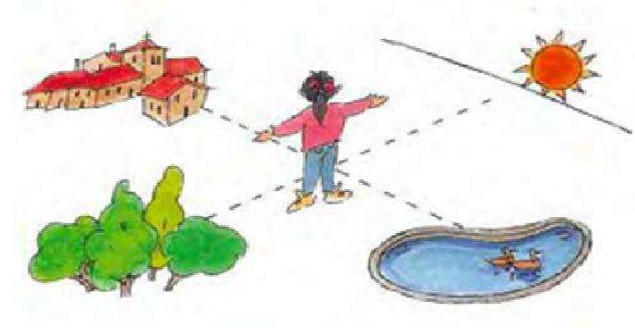 Camila trata de orientarse según la posición del Sol. Si son las 6 de la tarde, o sea el Atardecer. Señala los Puntos Cardinales de:                  El Pueblo esta hacia el............................................................                  El bosque esta hacia el............................................................                   La piscina está hacia el............................................................                   El horizonte está hacia el.........................................................2.- Sigue las instrucciones y marca con una X el lugar donde llegaste. 4p1.- Sale de la casa de  Luis y avanza 3 cuadras al Sur2.- Luego avanza 5 cuadras a al Este3.- Ahora avanza 2 cuadras al Norte4.- Avanza 2 cuadras al Oeste y 3 al N orte, Entonces, llegaste a ________________________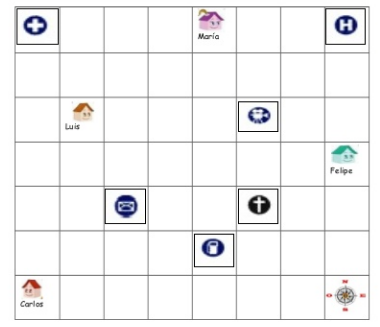  3.-  Completa la rosa de los vientos y realiza las actividades.  4p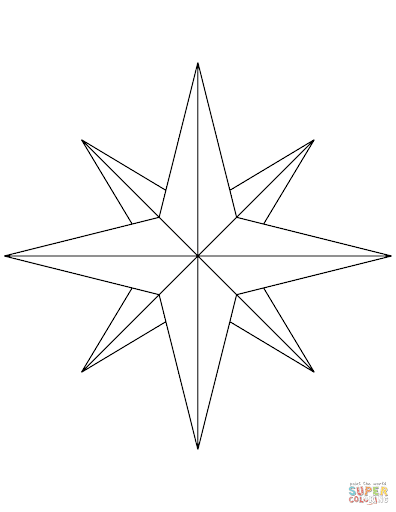 Observa la imagen y responde orientándote con  los puntos cardinales de la rosa de los vientos.18p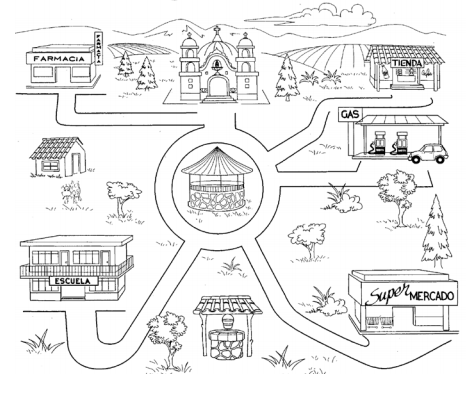 Si el pozo se encuentra al sur ¿Dónde se encuentra la iglesia?_____________________¿En qué lugar se encuentra la tienda?______________________________________Si el pozo se encuentra al Sur, ¿En qué lugar se encuentra la escuela?________________¿Cuántos pinos hay al oeste de la iglesia?______________________________________¿Qué hay al sureste del pozo?  __________________________________________ Si el kiosco se encuentra al centro, ¿En qué lugar se encuentra la gasolineria? ____________________________________Nombre:Curso:FechaPuntaje EvaluaciónPuntaje Evaluación34Puntaje de corte (60%):Puntaje de corte (60%):          20           20           20 Puntaje obtenido:Puntaje obtenido:Calificación:Calificación:OBJETIVO DE APRENDIZAJE: -Identifican los puntos cardinales y los utilizan para localizar lugares.CONTENIDO: Puntos cardinales, Rosa de los vientos: